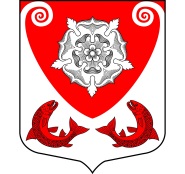 МЕСТНАЯ  АДМИНИСТРАЦИЯМО  РОПШИНСКОЕ СЕЛЬСКОЕ ПОСЕЛЕНИЕМО  ЛОМОНОСОВСКОГО  МУНИЦИПАЛЬНОГО РАЙОНА  ЛЕНИНГРАДСКОЙ ОБЛАСТИП О С Т А Н О В Л Е Н И Е№  389  от  11.11.2016 г. Об утверждении муниципальной программы «Комплексное благоустройство территории Ропшинского сельского поселения»В целях реализации муниципальной политики в сфере благоустройства и в соответствии с постановлением администрации Ропшинского сельского поселения от 23 октября 2014 года № 477 "Об утверждении Порядка разработки, реализации и оценки эффективности муниципальных программ муниципального образования Ропшинское сельское поселение муниципального образования Ломоносовского муниципального района Ленинградской области", постановлением администрации Ропшинского сельского поселения от 30 октября 2014 года № 491 «Об утверждении Перечня муниципальных программ муниципального образования Ропшинское сельское поселение» администрация Ропшинского сельского поселения муниципального образования Ломоносовского муниципального района Ленинградской области», местная администрация Ропшинское сельское поселение ПОСТАНОВЛЯЕТ:1. Внести следующие изменения в муниципальную программу «Комплексное благоустройство территории  Ропшинского сельского поселения на 2015-2017 годы», утвержденную постановлением местной администрации МО Ропшинское сельское поселение № 494 от 31.10.2014г.:1.1. Паспорт муниципальной программы «Комплексное благоустройство территории Ропшинского сельского поселения на 2015-2017 годы» изложить в новой редакции согласно приложению.1.2. Приложения №1, №2, №3 к муниципальной программе «Комплексное благоустройство территории  Ропшинского сельского поселения на 2015-2017 годы» изложить в новой редакции.2.Финансирование расходов, связанных с реализацией муниципальной программы «Комплексное благоустройство территории  Ропшинского сельского поселения на 2015-2017 годы» производить в пределах средств, предусмотренных на эти цели в бюджете Ропшинского сельского поселения.3. Контроль за исполнением постановления оставляю за собой.Глава местной администрацииМО Ропшинское сельское поселение                                          Р. М. Морозов Исп.  Я.В.ИвановаТел. (81376)72-248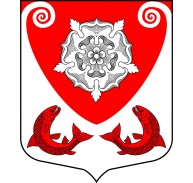 МЕСТНАЯ  АДМИНИСТРАЦИЯМО  РОПШИНСКОЕ СЕЛЬСКОЕ ПОСЕЛЕНИЕМО  ЛОМОНОСОВСКОГО  МУНИЦИПАЛЬНОГО РАЙОНА  ЛЕНИНГРАДСКОЙ ОБЛАСТИП О С Т А Н О В Л Е Н И Е№  389  от  11.11.2016 г. Об утверждении муниципальной программы «Комплексное благоустройство территории Ропшинского сельского поселения»В целях реализации муниципальной политики в сфере благоустройства и в соответствии с постановлением администрации Ропшинского сельского поселения от 23 октября 2014 года № 477 "Об утверждении Порядка разработки, реализации и оценки эффективности муниципальных программ муниципального образования Ропшинское сельское поселение муниципального образования Ломоносовского муниципального района Ленинградской области", постановлением администрации Ропшинского сельского поселения от 30 октября 2014 года № 491 «Об утверждении Перечня муниципальных программ муниципального образования Ропшинское сельское поселение» администрация Ропшинского сельского поселения муниципального образования Ломоносовского муниципального района Ленинградской области», местная администрация Ропшинское сельское поселение ПОСТАНОВЛЯЕТ:1. Внести следующие изменения в муниципальную программу «Комплексное благоустройство территории  Ропшинского сельского поселения на 2015-2017 годы», утвержденную постановлением местной администрации МО Ропшинское сельское поселение № 494 от 31.10.2014г., и внесенными изменениями утвержденными постановлением № 389 от 11.11.2016г.:1.1. Паспорт муниципальной программы «Комплексное благоустройство территории Ропшинского сельского поселения на 2015-2017 годы» изложить в новой редакции согласно приложению.1.2. Приложения №1, №2, №3 к муниципальной программе «Комплексное благоустройство территории  Ропшинского сельского поселения на 2015-2017 годы» изложить в новой редакции.2.Финансирование расходов, связанных с реализацией муниципальной программы «Комплексное благоустройство территории  Ропшинского сельского поселения на 2015-2017 годы» производить в пределах средств, предусмотренных на эти цели в бюджете Ропшинского сельского поселения.3. Контроль за исполнением постановления оставляю за собой.Глава местной администрацииМО Ропшинское сельское поселение						  Р.М. МорозовУТВЕРЖДЕНАпостановлением администрацииМО Ропшинского сельского поселенияот 31 октября 2014 года № 494(приложение)МУНИЦИПАЛЬНАЯ ПРОГРАММА«Комплексное благоустройство территории Ропшинского сельского поселения на 2015-2017 годыПАСПОРТмуниципальной программы«Комплексное благоустройство территории Ропшинского сельского поселения»Общая характеристика сферы реализации муниципальной программы «Комплексное благоустройство территории Ропшинского сельского поселения на 2015-2017 годы»Для решения проблем по благоустройству населенных пунктов поселения необходимо использовать программно-целевой метод. Комплексное решение проблемы окажет положительный эффект на санитарно-эпидемиологическую обстановку, предотвратит угрозу жизни и безопасности граждан, будет способствовать повышению уровня их комфортного проживания.Работы по благоустройству населенных пунктов поселения не приобрели пока комплексного, постоянного характера, не переросли в полной мере в плоскость конкретных практических действий. До настоящего времени не налажена должным образом работа специализированных предприятий, медленно внедряется практика благоустройства территорий на основе договорных отношений с организациями различных форм собственности и гражданами.Несмотря на предпринимаемые меры, растет количество несанкционированных навалов мусора бытовых и промышленных отходов. Накопление в значительных масштабах бытовых и промышленных отходов в придорожных полосах, в лесных массивах, на береговых линиях и рекреационных зонах водоемов оказывает  негативное воздействие на окружающую среду, является одной их главных проблем обращения с отходами.Недостаточно занимаются благоустройством и содержанием закрепленных территорий организации, расположенные на территориях населенных пунктов поселения. Эти проблемы не могут быть решены в пределах одного финансового года, поскольку требуют значительных бюджетных расходов, для их решения требуется участие не только органов местного самоуправления, но и органов государственной власти.Конкретная деятельность связанная с планированием и организацией работ по вопросам улучшения благоустройства, санитарного состояния населенных пунктов поселения, создания комфортных условий проживания населения, по мобилизации финансовых и организационных ресурсов, должна осуществляться в соответствии с настоящей Программой.Основные цели и задачи Программы, прогноз развития соответствующей сферы реализации муниципальной программы «Комплексное благоустройство территории Ропшинского сельского поселения на 2015-2017 годы»1)Реконструкция и ремонт системы уличного освещения, с установкой светильников в населенных пунктах;Сетью наружного освещения не достаточно оснащена вся территория поселения. Помимо наружного уличного освещения, на некоторых осветительных опорах имеются светильники, которые не обеспечивают нормативное освещение территории.Таким образом, проблема заключается в восстановлении имеющегося освещения, его реконструкции и строительстве нового на улицах населенных пунктов сельского поселения 2) Содержание, текущий ремонт и  объектов благоустройства (детских игровых и спортивных площадок, газонов, зелёных насаждений и т.д.)Предусматривается комплекс работ по нормативному содержанию детских игровых площадок (Санитарная очистка, обустройство покрытий, малых архитектурных форм, ограждений, пешеходных дорожек и наружного освещения).	Существующие участки зеленых насаждений общего пользования и растений имеют  неудовлетворительное состояние: недостаточно благоустроены, нуждаются в постоянном уходе, формовочной обрезке, эксплуатация их бессистемна. Необходим систематический уход за существующими насаждениями: вырезка поросли, удаление аварийных и старых деревьев, декоративная обрезка, подсадка саженцев, разбивка клумб, скашивание газонов и обочин внутриквартальных проездов. Причин такого положения много и, прежде всего, в  отсутствии необходимого штата рабочих по благоустройству, недостаточном участии в этой работе предприятий, учреждений, жителей муниципального образования, учащихся, недостаточности средств, определяемых ежегодно бюджетом поселения.3) Оздоровление санитарной экологической обстановки в поселении и на свободных территориях, ликвидация стихийных навалов бытового мусора;Предусматривается комплекс работ санитарной очистке, сбору и вывозу мусора на внутриквартальных территориях, придорожной полосе, территорий прилегающих к объектам социально-культурного назначения, лесов, парков, скверов, улиц, дворов, и иных мест общего пользования территорий населенных пунктов (Сбор, накопление и транспортировка мусора к местам утилизации).4)Озеленение    Существующие участки зеленых насаждений общего пользования и растений имеют  неудовлетворительное состояние: недостаточно благоустроены, нуждаются в постоянном уходе. Необходим систематический уход за существующими насаждениями: вырезка поросли, удаление аварийных и старых деревьев, декоративная обрезка, подсадка саженцев, разбивка клумб, скашивание газонов и обочин внутриквартальных проездов. Для решения этой проблемы необходимо, чтобы работы по озеленению выполнялись специалистами, по плану, в соответствии с требованиями стандартов. Кроме того, действия участников, принимающих участие в решении данной проблемы,  должны быть согласованы между собой. Сроки и этапы реализации Программы «Комплексное благоустройство территории Ропшинского сельского поселения»Период реализации Программы составляет 3 года: 2015 — 2017годы.Планируемые результаты реализации муниципальной программыМО Ропшинское сельское поселение«Комплексное благоустройство территории Ропшинского сельского поселения на 2015-2017 годы»Наименование муниципальной программы (подпрограммы)Перечень и финансирование  мероприятий  программы  «Комплексное благоустройство территории Ропшинского сельского поселения  2015-2017 годы»Наименование программыМуниципальная программа: «Комплексное благоустройство территории Ропшинского сельского поселения»Цель муниципальной программы-Развитие и содержание уличного освещения.- Озеленение-мероприятия по обустройству, ремонту и содержанию внешних объектов инфраструктуры благоустройства- мероприятия по санитарной очистке территории поселенияЗадачи муниципальной программы 1) Развитие и содержание сети уличного освещения;2) Озеленение3) Мероприятия по обустройству, ремонту и содержанию внешних объектов инфраструктуры благоустройства;4) Мероприятия по санитарной очистке территории поселенияКуратор муниципальной программыИ.О. главы местной администрации МО Ропшинское сельское поселение - Морозов Роман МихайловичМуниципальный заказчик муниципальной программыМестная администрация МО Ропшинское сельское поселениеОтветственный исполнитель муниципальной программыСпециалист местной администрации МО Ропшинское сельское поселение - Иванова Яна ВладимировнаЦелевые индикаторы и показатели муниципальной программы - создание условий для работы и отдыха жителей поселения.-улучшение состояния территорий сельского поселения- улучшение экологической обстановки и создание среды, комфортной для проживания жителей поселения;- совершенствование эстетического состояния территории;- создание зелёных зон для отдыха граждан;- предотвращение сокращения зелёных насаждений - благоустроенность населенных пунктов поселенияСроки реализации муниципальной программы муниципальной программы2015-2017 годыИсточники финансирования Муниципальной  программы, в том числе по годам Общий объем финансового обеспечения реализации муниципальной программы составляет: 31204,3 тыс.рубПрогнозная оценка финансового обеспечения муниципальной программы составляет:- бюджет МО Ропшинского сельского поселенияв том числе по годам:в 2015 году - из средств бюджета Ропшинского сельского поселения – 3929,0 тыс. руб.в 2016 году – 18894,5 тыс.рубиз средств бюджета Ропшинского сельского поселения-13443,50 тыс. руб из средств бюджета Ломоносовского муниципального района - 4801,0 тыс. рубиз средств бюджета Ленинградской области-650,0 тыс.рубв 2017 году – 16805,4 тыс.рубиз средств бюджета Ропшинского сельского поселения -16618,7 тыс.рубиз средств бюджета Ленинградской области-186,7 тыс.руб№ п/пЗадачи, направленные на достижение целиПланируемый объем  финансирования на решение данной задачи (тыс. руб.)Планируемый объем  финансирования на решение данной задачи (тыс. руб.)Количественные и/или качественные целевые показатели, характеризующие достижение целей и решение задачЕдиница измеренияБазовое значение показателя (на начало реализации  программы (подпрограммы)Планируемое значение показателя по годам реализацииПланируемое значение показателя по годам реализацииПланируемое значение показателя по годам реализацииПланируемое значение показателя по годам реализацииПланируемое значение показателя по годам реализации№ п/пЗадачи, направленные на достижение целиБюджет Ропшинского сельского поселенияДругие источникиКоличественные и/или качественные целевые показатели, характеризующие достижение целей и решение задачЕдиница измеренияБазовое значение показателя (на начало реализации  программы (подпрограммы)Очередной финансовый год2015Первый год планового периода2016Второй год планового периода2017Третий год планового периодаЧетвертый год планового периода1234567891011121.Развитие и содержание сети уличного освещения7098,0-Количество светильниковшт.4750752.Озеленение4058,0350,0Площадь озелененной территориикв. м01000200030003.Мероприятия по обустройству, ремонту и содержанию внешних объектов инфраструктуры благоустройства12768,605101,0Количество оборудования Шт.01530454.Мероприятия по санитарной очистке территории поселения1629,30-Площадь санитарной очисткиКв.м01200180030005.Мероприятия по борьбе с борщевиком Сосновского199,4-Площадь территоииКв.м01000500015000№п/пМероприятия по реализации подпрограммыИсточники финансированияСрок исполнения мероприятияОбъем финансирования мероприятий в текущем финансовом году (тыс. руб.)*Всего (тыс. руб.)Объем финансирования по годам (тыс. руб.)Объем финансирования по годам (тыс. руб.)Объем финансирования по годам (тыс. руб.)Объем финансирования по годам (тыс. руб.)Объем финансирования по годам (тыс. руб.)Ответственный за выполнение мероприятия  подпрограммы№п/пМероприятия по реализации подпрограммыИсточники финансированияСрок исполнения мероприятияОбъем финансирования мероприятий в текущем финансовом году (тыс. руб.)*Всего (тыс. руб.)Очередной финансовый год2015Первый год планового периода2016Второй год планового периода2017Третий год планового периодаЧетвертый год планового периодаОтветственный за выполнение мероприятия  подпрограммы1234567891011121.Развитие и содержание уличной сети освещенияИтого11038,91325,02900,06813,91.Развитие и содержание уличной сети освещенияСредства федерального бюджета1.Развитие и содержание уличной сети освещенияСредства бюджета Ленинградской области1.Развитие и содержание уличной сети освещенияВнебюджетные источники1.Развитие и содержание уличной сети освещенияСредства бюджета Ломоносовского муниципального района1.Развитие и содержание уличной сети освещенияСредства  бюджета Ропшинского сельского поселения2015-201711038,91325,02900,06813,9Иванова Я.В.1.1.Модернизация, ремонт и поддержание в работоспособном состоянии линий уличного освещения, прокладка новых.Итого3318,9420,01900,0998,901.Восстановление ул.освещения к бане д. Яльгелево -100,002.Ремонт линии уличн.освещения в д.Яльгелево у д. 35,36,37- 200,03. Замена фонарей на д.пл. ул. Пальчикова- 39,704. Замена фонарей на д.пл у д. 2/16 – 144,705. Замена фонарей и ремонт ул.осв на д.пл. у д.21 в д.Яльгелево -19,006. Замена фонарей и ремонт ул.осв на д.пл. у д.21 в д.Яльгелево -19,007. Замена фонарей и ремонт ул.осв на д.пл. в д.Оликах ул. Окружная – 8,808.Замена фонарей и ремонт ул.осв. на д.пл в Глядино ул.Верхняя -17,709. эксплуатация и ремонт ул.освещения -450,01.1.Модернизация, ремонт и поддержание в работоспособном состоянии линий уличного освещения, прокладка новых.Средства федерального бюджета1.Восстановление ул.освещения к бане д. Яльгелево -100,002.Ремонт линии уличн.освещения в д.Яльгелево у д. 35,36,37- 200,03. Замена фонарей на д.пл. ул. Пальчикова- 39,704. Замена фонарей на д.пл у д. 2/16 – 144,705. Замена фонарей и ремонт ул.осв на д.пл. у д.21 в д.Яльгелево -19,006. Замена фонарей и ремонт ул.осв на д.пл. у д.21 в д.Яльгелево -19,007. Замена фонарей и ремонт ул.осв на д.пл. в д.Оликах ул. Окружная – 8,808.Замена фонарей и ремонт ул.осв. на д.пл в Глядино ул.Верхняя -17,709. эксплуатация и ремонт ул.освещения -450,01.1.Модернизация, ремонт и поддержание в работоспособном состоянии линий уличного освещения, прокладка новых.Средства бюджета Ленинградской области1.Восстановление ул.освещения к бане д. Яльгелево -100,002.Ремонт линии уличн.освещения в д.Яльгелево у д. 35,36,37- 200,03. Замена фонарей на д.пл. ул. Пальчикова- 39,704. Замена фонарей на д.пл у д. 2/16 – 144,705. Замена фонарей и ремонт ул.осв на д.пл. у д.21 в д.Яльгелево -19,006. Замена фонарей и ремонт ул.осв на д.пл. у д.21 в д.Яльгелево -19,007. Замена фонарей и ремонт ул.осв на д.пл. в д.Оликах ул. Окружная – 8,808.Замена фонарей и ремонт ул.осв. на д.пл в Глядино ул.Верхняя -17,709. эксплуатация и ремонт ул.освещения -450,01.1.Модернизация, ремонт и поддержание в работоспособном состоянии линий уличного освещения, прокладка новых.Внебюджетные источники1.Восстановление ул.освещения к бане д. Яльгелево -100,002.Ремонт линии уличн.освещения в д.Яльгелево у д. 35,36,37- 200,03. Замена фонарей на д.пл. ул. Пальчикова- 39,704. Замена фонарей на д.пл у д. 2/16 – 144,705. Замена фонарей и ремонт ул.осв на д.пл. у д.21 в д.Яльгелево -19,006. Замена фонарей и ремонт ул.осв на д.пл. у д.21 в д.Яльгелево -19,007. Замена фонарей и ремонт ул.осв на д.пл. в д.Оликах ул. Окружная – 8,808.Замена фонарей и ремонт ул.осв. на д.пл в Глядино ул.Верхняя -17,709. эксплуатация и ремонт ул.освещения -450,01.1.Модернизация, ремонт и поддержание в работоспособном состоянии линий уличного освещения, прокладка новых.Средства бюджета Ломоносовского муниципального района1.Восстановление ул.освещения к бане д. Яльгелево -100,002.Ремонт линии уличн.освещения в д.Яльгелево у д. 35,36,37- 200,03. Замена фонарей на д.пл. ул. Пальчикова- 39,704. Замена фонарей на д.пл у д. 2/16 – 144,705. Замена фонарей и ремонт ул.осв на д.пл. у д.21 в д.Яльгелево -19,006. Замена фонарей и ремонт ул.осв на д.пл. у д.21 в д.Яльгелево -19,007. Замена фонарей и ремонт ул.осв на д.пл. в д.Оликах ул. Окружная – 8,808.Замена фонарей и ремонт ул.осв. на д.пл в Глядино ул.Верхняя -17,709. эксплуатация и ремонт ул.освещения -450,01.1.Модернизация, ремонт и поддержание в работоспособном состоянии линий уличного освещения, прокладка новых.Средства   бюджета Ропшинского сельского поселения2015-20173318,9420,01900,0998,901.Восстановление ул.освещения к бане д. Яльгелево -100,002.Ремонт линии уличн.освещения в д.Яльгелево у д. 35,36,37- 200,03. Замена фонарей на д.пл. ул. Пальчикова- 39,704. Замена фонарей на д.пл у д. 2/16 – 144,705. Замена фонарей и ремонт ул.осв на д.пл. у д.21 в д.Яльгелево -19,006. Замена фонарей и ремонт ул.осв на д.пл. у д.21 в д.Яльгелево -19,007. Замена фонарей и ремонт ул.осв на д.пл. в д.Оликах ул. Окружная – 8,808.Замена фонарей и ремонт ул.осв. на д.пл в Глядино ул.Верхняя -17,709. эксплуатация и ремонт ул.освещения -450,01.2Оплата электроэнергии, потребляемой для нужд уличного освещения.Итого3005,0905,01000,01100,01.2Оплата электроэнергии, потребляемой для нужд уличного освещения.Средства федерального бюджетаСредства бюджета Ленинградской областиВнебюджетные источникиСредства бюджета Ломоносовского муниципального районаСредства  бюджета Ропшинского сельского поселения2015-20173005,0905,01000,01100,01.3ЭксплуатацияИтого1323,01323,01.Разработка смет на ремонт ул.освещения - 20,02. ТУ на присоединение объектов ул. освещения-33,03. Монтаж узлов учета-170,04. разработка схемы ул.освещения- 1100,001.3ЭксплуатацияСредства федерального бюджета1.Разработка смет на ремонт ул.освещения - 20,02. ТУ на присоединение объектов ул. освещения-33,03. Монтаж узлов учета-170,04. разработка схемы ул.освещения- 1100,001.3ЭксплуатацияСредства бюджета Ленинградской области1.Разработка смет на ремонт ул.освещения - 20,02. ТУ на присоединение объектов ул. освещения-33,03. Монтаж узлов учета-170,04. разработка схемы ул.освещения- 1100,001.3ЭксплуатацияВнебюджетные источники1.Разработка смет на ремонт ул.освещения - 20,02. ТУ на присоединение объектов ул. освещения-33,03. Монтаж узлов учета-170,04. разработка схемы ул.освещения- 1100,001.3ЭксплуатацияСредства бюджета Ломоносовского муниципального района1.Разработка смет на ремонт ул.освещения - 20,02. ТУ на присоединение объектов ул. освещения-33,03. Монтаж узлов учета-170,04. разработка схемы ул.освещения- 1100,001.3ЭксплуатацияСредства  бюджета Ропшинского сельского поселения20171323,01323,01.Разработка смет на ремонт ул.освещения - 20,02. ТУ на присоединение объектов ул. освещения-33,03. Монтаж узлов учета-170,04. разработка схемы ул.освещения- 1100,001.4Строиетльство новых линий ул. освещенияИтого3392,03392,01.Строительство линии ул. освещения на дет.пл. в д. Яльгелево у д.46(проект)-22,02.Строительство линии ул. освещения на дет. пл. в Малые Горки на пер. Гончарова (проект)-20,03.Строительство линии ул. освещения на дет. пл. в Яльгелево на ул. Садовая (проект)-20,04.Строительство линии ул. освещения в п. Ропша на ул. Детская проект-170,05.Строительство линии ул. освещения у д.16-18,21-23 в д. Яльгелево проект-100,06.Строительство линии ул. освещения д. Яльгелево на бульваре Культуры-1040,07.Строительство линии ул. освещения п. Ропша для освещения площадки «Звезда» за памятником «Танк»-1040,08.Строительство линии ул. освещения на дет.площадке в д. Яльгелево у д.46-238,09.Строительство линии ул. освещения на дет. пл. в Малые Горки на пер. Гончарова -214,010.Строительство линии ул. освещения на дет. пл. в Яльгелево на ул. Садовая -108,011.Строительство линии ул. освещения в п. Ропша на ул. Детская -220,012.Строительство линии ул. освещения у д.16-18,21-23 в д.Яльгелево -200,01.4Строиетльство новых линий ул. освещенияСредства федерального бюджета1.Строительство линии ул. освещения на дет.пл. в д. Яльгелево у д.46(проект)-22,02.Строительство линии ул. освещения на дет. пл. в Малые Горки на пер. Гончарова (проект)-20,03.Строительство линии ул. освещения на дет. пл. в Яльгелево на ул. Садовая (проект)-20,04.Строительство линии ул. освещения в п. Ропша на ул. Детская проект-170,05.Строительство линии ул. освещения у д.16-18,21-23 в д. Яльгелево проект-100,06.Строительство линии ул. освещения д. Яльгелево на бульваре Культуры-1040,07.Строительство линии ул. освещения п. Ропша для освещения площадки «Звезда» за памятником «Танк»-1040,08.Строительство линии ул. освещения на дет.площадке в д. Яльгелево у д.46-238,09.Строительство линии ул. освещения на дет. пл. в Малые Горки на пер. Гончарова -214,010.Строительство линии ул. освещения на дет. пл. в Яльгелево на ул. Садовая -108,011.Строительство линии ул. освещения в п. Ропша на ул. Детская -220,012.Строительство линии ул. освещения у д.16-18,21-23 в д.Яльгелево -200,01.4Строиетльство новых линий ул. освещенияСредства бюджета Ленинградской области1.Строительство линии ул. освещения на дет.пл. в д. Яльгелево у д.46(проект)-22,02.Строительство линии ул. освещения на дет. пл. в Малые Горки на пер. Гончарова (проект)-20,03.Строительство линии ул. освещения на дет. пл. в Яльгелево на ул. Садовая (проект)-20,04.Строительство линии ул. освещения в п. Ропша на ул. Детская проект-170,05.Строительство линии ул. освещения у д.16-18,21-23 в д. Яльгелево проект-100,06.Строительство линии ул. освещения д. Яльгелево на бульваре Культуры-1040,07.Строительство линии ул. освещения п. Ропша для освещения площадки «Звезда» за памятником «Танк»-1040,08.Строительство линии ул. освещения на дет.площадке в д. Яльгелево у д.46-238,09.Строительство линии ул. освещения на дет. пл. в Малые Горки на пер. Гончарова -214,010.Строительство линии ул. освещения на дет. пл. в Яльгелево на ул. Садовая -108,011.Строительство линии ул. освещения в п. Ропша на ул. Детская -220,012.Строительство линии ул. освещения у д.16-18,21-23 в д.Яльгелево -200,01.4Строиетльство новых линий ул. освещенияВнебюджетные источники1.Строительство линии ул. освещения на дет.пл. в д. Яльгелево у д.46(проект)-22,02.Строительство линии ул. освещения на дет. пл. в Малые Горки на пер. Гончарова (проект)-20,03.Строительство линии ул. освещения на дет. пл. в Яльгелево на ул. Садовая (проект)-20,04.Строительство линии ул. освещения в п. Ропша на ул. Детская проект-170,05.Строительство линии ул. освещения у д.16-18,21-23 в д. Яльгелево проект-100,06.Строительство линии ул. освещения д. Яльгелево на бульваре Культуры-1040,07.Строительство линии ул. освещения п. Ропша для освещения площадки «Звезда» за памятником «Танк»-1040,08.Строительство линии ул. освещения на дет.площадке в д. Яльгелево у д.46-238,09.Строительство линии ул. освещения на дет. пл. в Малые Горки на пер. Гончарова -214,010.Строительство линии ул. освещения на дет. пл. в Яльгелево на ул. Садовая -108,011.Строительство линии ул. освещения в п. Ропша на ул. Детская -220,012.Строительство линии ул. освещения у д.16-18,21-23 в д.Яльгелево -200,01.4Строиетльство новых линий ул. освещенияСредства бюджета Ломоносовского муниципального района1.Строительство линии ул. освещения на дет.пл. в д. Яльгелево у д.46(проект)-22,02.Строительство линии ул. освещения на дет. пл. в Малые Горки на пер. Гончарова (проект)-20,03.Строительство линии ул. освещения на дет. пл. в Яльгелево на ул. Садовая (проект)-20,04.Строительство линии ул. освещения в п. Ропша на ул. Детская проект-170,05.Строительство линии ул. освещения у д.16-18,21-23 в д. Яльгелево проект-100,06.Строительство линии ул. освещения д. Яльгелево на бульваре Культуры-1040,07.Строительство линии ул. освещения п. Ропша для освещения площадки «Звезда» за памятником «Танк»-1040,08.Строительство линии ул. освещения на дет.площадке в д. Яльгелево у д.46-238,09.Строительство линии ул. освещения на дет. пл. в Малые Горки на пер. Гончарова -214,010.Строительство линии ул. освещения на дет. пл. в Яльгелево на ул. Садовая -108,011.Строительство линии ул. освещения в п. Ропша на ул. Детская -220,012.Строительство линии ул. освещения у д.16-18,21-23 в д.Яльгелево -200,01.4Строиетльство новых линий ул. освещенияСредства  бюджета Ропшинского сельского поселения20173392,03392,01.Строительство линии ул. освещения на дет.пл. в д. Яльгелево у д.46(проект)-22,02.Строительство линии ул. освещения на дет. пл. в Малые Горки на пер. Гончарова (проект)-20,03.Строительство линии ул. освещения на дет. пл. в Яльгелево на ул. Садовая (проект)-20,04.Строительство линии ул. освещения в п. Ропша на ул. Детская проект-170,05.Строительство линии ул. освещения у д.16-18,21-23 в д. Яльгелево проект-100,06.Строительство линии ул. освещения д. Яльгелево на бульваре Культуры-1040,07.Строительство линии ул. освещения п. Ропша для освещения площадки «Звезда» за памятником «Танк»-1040,08.Строительство линии ул. освещения на дет.площадке в д. Яльгелево у д.46-238,09.Строительство линии ул. освещения на дет. пл. в Малые Горки на пер. Гончарова -214,010.Строительство линии ул. освещения на дет. пл. в Яльгелево на ул. Садовая -108,011.Строительство линии ул. освещения в п. Ропша на ул. Детская -220,012.Строительство линии ул. освещения у д.16-18,21-23 в д.Яльгелево -200,02.0ОзеленениеИтого4408,0100,03958,0350,02.0ОзеленениеСредства федерального бюджета2.0ОзеленениеСредства бюджета Ленинградской области350,0350,02.0ОзеленениеВнебюджетные источники2.0ОзеленениеСредства бюджета Ломоносовского муниципального района2.0ОзеленениеСредства  бюджета Ропшинского сельского поселения2015-20174058,0100,03608,0350,02.1Покос травы в летне-осенний периодИтого280,030,0100,0150,02.1Покос травы в летне-осенний периодСредства федерального бюджета2.1Покос травы в летне-осенний периодСредства бюджета Ленинградской области2.1Покос травы в летне-осенний периодВнебюджетные источники2.1Покос травы в летне-осенний периодСредства бюджета Ломоносовского муниципального района2.1Покос травы в летне-осенний периодСредства  бюджета Ропшинского сельского поселения2015-2017280,030,0100,0150,0Иванова Я.В.2.2Снос (обпил) деревьев, угрожающих жизни людей и способных нанести вред системам жизнеобеспечения ЖКХ поселения с последующей утилизацией порубочного материала Итого470,070,0200,0200,02.2Снос (обпил) деревьев, угрожающих жизни людей и способных нанести вред системам жизнеобеспечения ЖКХ поселения с последующей утилизацией порубочного материала Средства федерального бюджета2.2Снос (обпил) деревьев, угрожающих жизни людей и способных нанести вред системам жизнеобеспечения ЖКХ поселения с последующей утилизацией порубочного материала Средства бюджета Ленинградской области2.2Снос (обпил) деревьев, угрожающих жизни людей и способных нанести вред системам жизнеобеспечения ЖКХ поселения с последующей утилизацией порубочного материала Внебюджетные источники2.2Снос (обпил) деревьев, угрожающих жизни людей и способных нанести вред системам жизнеобеспечения ЖКХ поселения с последующей утилизацией порубочного материала Средства бюджета Ломоносовского муниципального района2.2Снос (обпил) деревьев, угрожающих жизни людей и способных нанести вред системам жизнеобеспечения ЖКХ поселения с последующей утилизацией порубочного материала Средства  бюджета Ропшинского сельского поселения2015-2017470,070,0200,0200,0Иванова Я.В.2.3Работы по озеленению территории прилегающей к территории детского сада в пос. РопшаИтого2012,0842012,084-2.3Работы по озеленению территории прилегающей к территории детского сада в пос. РопшаСредства федерального бюджета2.3Работы по озеленению территории прилегающей к территории детского сада в пос. РопшаСредства бюджета Ленинградской области2.3Работы по озеленению территории прилегающей к территории детского сада в пос. РопшаВнебюджетные источники2.3Работы по озеленению территории прилегающей к территории детского сада в пос. РопшаСредства бюджета Ломоносовского муниципального района2.3Работы по озеленению территории прилегающей к территории детского сада в пос. РопшаСредства  бюджета Ропшинского сельского поселения20162012,0842012,084-2.4Работы по озеленению территории прилегающей к территории детского сада со стороны ул. Молодежная в пос. Ропша Итого425,18425,182.4Работы по озеленению территории прилегающей к территории детского сада со стороны ул. Молодежная в пос. Ропша Средства федерального бюджета2.4Работы по озеленению территории прилегающей к территории детского сада со стороны ул. Молодежная в пос. Ропша Средства бюджета Ленинградской области2.4Работы по озеленению территории прилегающей к территории детского сада со стороны ул. Молодежная в пос. Ропша Внебюджетные источники2.4Работы по озеленению территории прилегающей к территории детского сада со стороны ул. Молодежная в пос. Ропша Средства бюджета Ломоносовского муниципального района2.4Работы по озеленению территории прилегающей к территории детского сада со стороны ул. Молодежная в пос. Ропша Средства  бюджета Ропшинского сельского поселения2016425,18425,182.5Выполнение работ по озеленению склона прилегающего к памятнику ВОВ «Танк КВ-1» в пос. Ропша Итого350,0350,02.5Выполнение работ по озеленению склона прилегающего к памятнику ВОВ «Танк КВ-1» в пос. Ропша Средства федерального бюджета2.5Выполнение работ по озеленению склона прилегающего к памятнику ВОВ «Танк КВ-1» в пос. Ропша Средства бюджета Ленинградской области350,0350,02.5Выполнение работ по озеленению склона прилегающего к памятнику ВОВ «Танк КВ-1» в пос. Ропша Внебюджетные источники2.5Выполнение работ по озеленению склона прилегающего к памятнику ВОВ «Танк КВ-1» в пос. Ропша Средства бюджета Ломоносовского муниципального района2.5Выполнение работ по озеленению склона прилегающего к памятнику ВОВ «Танк КВ-1» в пос. Ропша Средства  бюджета Ропшинского сельского поселения20162.6Озеленение сквера на бульваре Культуры в дер. ЯльгелевоИтого541,627541,6272.6Озеленение сквера на бульваре Культуры в дер. ЯльгелевоСредства федерального бюджета2.6Озеленение сквера на бульваре Культуры в дер. ЯльгелевоСредства бюджета Ленинградской области2.6Озеленение сквера на бульваре Культуры в дер. ЯльгелевоВнебюджетные источники2.6Озеленение сквера на бульваре Культуры в дер. ЯльгелевоСредства бюджета Ломоносовского муниципального района2.6Озеленение сквера на бульваре Культуры в дер. ЯльгелевоСредства  бюджета Ропшинского сельского поселения2016541,627541,6272.7Выполнение работ по озеленению территории прилегающей к площадке «Звезда» за памятником «Танк КВ-1» в пос. РопшаИтого2.7Выполнение работ по озеленению территории прилегающей к площадке «Звезда» за памятником «Танк КВ-1» в пос. РопшаСредства федерального бюджета105,014105,0142.7Выполнение работ по озеленению территории прилегающей к площадке «Звезда» за памятником «Танк КВ-1» в пос. РопшаСредства бюджета Ленинградской области2.7Выполнение работ по озеленению территории прилегающей к площадке «Звезда» за памятником «Танк КВ-1» в пос. РопшаВнебюджетные источники2.7Выполнение работ по озеленению территории прилегающей к площадке «Звезда» за памятником «Танк КВ-1» в пос. РопшаСредства бюджета Ломоносовского муниципального района2.7Выполнение работ по озеленению территории прилегающей к площадке «Звезда» за памятником «Танк КВ-1» в пос. РопшаСредства  бюджета Ропшинского сельского поселения2016105,014105,0142.8Сопроводительная документацияИтого225,0225,02.8Сопроводительная документацияСредства федерального бюджета2.8Сопроводительная документацияСредства бюджета Ленинградской области2.8Сопроводительная документацияВнебюджетные источники2.8Сопроводительная документацияСредства бюджета Ломоносовского муниципального района2.8Сопроводительная документацияСредства  бюджета Ропшинского сельского поселения2016225,0225,03Мероприятия по обустройству, ремонту и содержанию внешних объектов инфраструктуры благоустройства;Итого22016,51887,0011382,08747,53Мероприятия по обустройству, ремонту и содержанию внешних объектов инфраструктуры благоустройства;Средства федерального бюджета3Мероприятия по обустройству, ремонту и содержанию внешних объектов инфраструктуры благоустройства;Средства бюджета Ленинградской области300,0300,03Мероприятия по обустройству, ремонту и содержанию внешних объектов инфраструктуры благоустройства;Внебюджетные источники3Мероприятия по обустройству, ремонту и содержанию внешних объектов инфраструктуры благоустройства;Средства бюджета Ломоносовского муниципального района4801,04801,03Мероприятия по обустройству, ремонту и содержанию внешних объектов инфраструктуры благоустройства;Средства  бюджета Ропшинского сельского поселения2015-201716915,61887,006281,18747,5Иванова Я.В.3.1Приобретение  обустройство детской игровой площадки в д. Яльгелево у д. 46,резинового основания для дет.площадки в д. Глядино, устройство ИПНИтого1887,01887,003.1Приобретение  обустройство детской игровой площадки в д. Яльгелево у д. 46,резинового основания для дет.площадки в д. Глядино, устройство ИПНСредства федерального бюджета3.1Приобретение  обустройство детской игровой площадки в д. Яльгелево у д. 46,резинового основания для дет.площадки в д. Глядино, устройство ИПНСредства бюджета Ленинградской области3.1Приобретение  обустройство детской игровой площадки в д. Яльгелево у д. 46,резинового основания для дет.площадки в д. Глядино, устройство ИПНВнебюджетные источники3.1Приобретение  обустройство детской игровой площадки в д. Яльгелево у д. 46,резинового основания для дет.площадки в д. Глядино, устройство ИПНСредства бюджета Ломоносовского муниципального района3.1Приобретение  обустройство детской игровой площадки в д. Яльгелево у д. 46,резинового основания для дет.площадки в д. Глядино, устройство ИПНСредства  бюджета Ропшинского сельского поселения20151887,01887,00--Иванова Я.В.3.2Строительство площадки «Звезда»  за памятником «Танк КВ-1» с пешеходными дорожками из гранитного отсева и тротуарной плитки в п. РопшаИтого1600,0-1600,01650,03.2Строительство площадки «Звезда»  за памятником «Танк КВ-1» с пешеходными дорожками из гранитного отсева и тротуарной плитки в п. РопшаСредства федерального бюджета3.2Строительство площадки «Звезда»  за памятником «Танк КВ-1» с пешеходными дорожками из гранитного отсева и тротуарной плитки в п. РопшаСредства бюджета Ленинградской области3.2Строительство площадки «Звезда»  за памятником «Танк КВ-1» с пешеходными дорожками из гранитного отсева и тротуарной плитки в п. РопшаВнебюджетные источники3.2Строительство площадки «Звезда»  за памятником «Танк КВ-1» с пешеходными дорожками из гранитного отсева и тротуарной плитки в п. РопшаСредства бюджета Ломоносовского муниципального района3.2Строительство площадки «Звезда»  за памятником «Танк КВ-1» с пешеходными дорожками из гранитного отсева и тротуарной плитки в п. РопшаСредства  бюджета Ропшинского сельского поселения20161600,0-1600,01650,03.3Выполнение работ по строительству пешеходных дорожек с покрытием из тротуарной плитки в сквере на бульваре Культуры д. ЯльгелевоИтого1731,69-1731,6901850,03.3Выполнение работ по строительству пешеходных дорожек с покрытием из тротуарной плитки в сквере на бульваре Культуры д. ЯльгелевоСредства федерального бюджета3.3Выполнение работ по строительству пешеходных дорожек с покрытием из тротуарной плитки в сквере на бульваре Культуры д. ЯльгелевоСредства бюджета Ленинградской области3.3Выполнение работ по строительству пешеходных дорожек с покрытием из тротуарной плитки в сквере на бульваре Культуры д. ЯльгелевоВнебюджетные источники3.3Выполнение работ по строительству пешеходных дорожек с покрытием из тротуарной плитки в сквере на бульваре Культуры д. ЯльгелевоСредства бюджета Ломоносовского муниципального района3.3Выполнение работ по строительству пешеходных дорожек с покрытием из тротуарной плитки в сквере на бульваре Культуры д. ЯльгелевоСредства  бюджета Ропшинского сельского поселения20161731,69-1731,6901850,03.4Строительство пешеходной дорожки с освещением вдоль территории от Молодежного проезда до ул. Детская в пос. РопшаИтого1030,881030,883.4Строительство пешеходной дорожки с освещением вдоль территории от Молодежного проезда до ул. Детская в пос. РопшаСредства федерального бюджета3.4Строительство пешеходной дорожки с освещением вдоль территории от Молодежного проезда до ул. Детская в пос. РопшаСредства бюджета Ленинградской области3.4Строительство пешеходной дорожки с освещением вдоль территории от Молодежного проезда до ул. Детская в пос. РопшаВнебюджетные источники3.4Строительство пешеходной дорожки с освещением вдоль территории от Молодежного проезда до ул. Детская в пос. РопшаСредства бюджета Ломоносовского муниципального района3.4Строительство пешеходной дорожки с освещением вдоль территории от Молодежного проезда до ул. Детская в пос. РопшаСредства  бюджета Ропшинского сельского поселения20161030,881030,883.5Приобретение детского игрового комплекса на детскую площадку на в д. ЯльгелевоПирамидаИтого300,0300,03.5Приобретение детского игрового комплекса на детскую площадку на в д. ЯльгелевоПирамидаСредства федерального бюджета3.5Приобретение детского игрового комплекса на детскую площадку на в д. ЯльгелевоПирамидаСредства бюджета Ленинградской области300,0300,03.5Приобретение детского игрового комплекса на детскую площадку на в д. ЯльгелевоПирамидаВнебюджетные источники3.5Приобретение детского игрового комплекса на детскую площадку на в д. ЯльгелевоПирамидаСредства бюджета Ломоносовского муниципального района3.5Приобретение детского игрового комплекса на детскую площадку на в д. ЯльгелевоПирамидаСредства  бюджета Ропшинского сельского поселения2016-3.6Поставка детского игрового оборудования на детскую площадку в д. Малые ГоркиИтого150,0150,03.6Поставка детского игрового оборудования на детскую площадку в д. Малые ГоркиСредства федерального бюджета3.6Поставка детского игрового оборудования на детскую площадку в д. Малые ГоркиСредства бюджета Ленинградской области3.6Поставка детского игрового оборудования на детскую площадку в д. Малые ГоркиВнебюджетные источники3.6Поставка детского игрового оборудования на детскую площадку в д. Малые ГоркиСредства бюджета Ломоносовского муниципального района3.6Поставка детского игрового оборудования на детскую площадку в д. Малые ГоркиСредства  бюджета Ропшинского сельского поселения2016150,0150,03.7Строительство площадки и пешеходных дорожек в д. Яльгелево в сквере в квадрате у шоссеИтого350,0350,03.7Строительство площадки и пешеходных дорожек в д. Яльгелево в сквере в квадрате у шоссеСредства федерального бюджета3.7Строительство площадки и пешеходных дорожек в д. Яльгелево в сквере в квадрате у шоссеСредства бюджета Ленинградской области3.7Строительство площадки и пешеходных дорожек в д. Яльгелево в сквере в квадрате у шоссеВнебюджетные источники3.7Строительство площадки и пешеходных дорожек в д. Яльгелево в сквере в квадрате у шоссеСредства бюджета Ломоносовского муниципального района3.7Строительство площадки и пешеходных дорожек в д. Яльгелево в сквере в квадрате у шоссеСредства  бюджета Ропшинского сельского поселения2016350,0350,03.8Приобретение «скамьи Примирения» и «дерева желаний», урнИтого145,0145,03.8Приобретение «скамьи Примирения» и «дерева желаний», урнСредства федерального бюджета3.8Приобретение «скамьи Примирения» и «дерева желаний», урнСредства бюджета Ленинградской области3.8Приобретение «скамьи Примирения» и «дерева желаний», урнВнебюджетные источники3.8Приобретение «скамьи Примирения» и «дерева желаний», урнСредства бюджета Ломоносовского муниципального района3.8Приобретение «скамьи Примирения» и «дерева желаний», урнСредства  бюджета Ропшинского сельского поселения2016145,0145,03.9Строительство осушительной системы для благоустройства территории прилегающей к детскому садуИтого3082,703082,703.9Строительство осушительной системы для благоустройства территории прилегающей к детскому садуСредства федерального бюджета3.9Строительство осушительной системы для благоустройства территории прилегающей к детскому садуСредства бюджета Ленинградской области3.9Строительство осушительной системы для благоустройства территории прилегающей к детскому садуВнебюджетные источники3.9Строительство осушительной системы для благоустройства территории прилегающей к детскому садуСредства бюджета Ломоносовского муниципального района2928,62928,63.9Строительство осушительной системы для благоустройства территории прилегающей к детскому садуСредства  бюджета Ропшинского сельского поселения2016154,1154,13.10Софинансирование на строительство ливневой канализации для благоустройства территории прилегающей к тер.садикаИтого1971,01971,03.10Софинансирование на строительство ливневой канализации для благоустройства территории прилегающей к тер.садикаСредства федерального бюджета3.10Софинансирование на строительство ливневой канализации для благоустройства территории прилегающей к тер.садикаСредства бюджета Ленинградской области3.10Софинансирование на строительство ливневой канализации для благоустройства территории прилегающей к тер.садикаВнебюджетные источники3.10Софинансирование на строительство ливневой канализации для благоустройства территории прилегающей к тер.садикаСредства бюджета Ломоносовского муниципального района1872,41872,43.10Софинансирование на строительство ливневой канализации для благоустройства территории прилегающей к тер.садикаСредства  бюджета Ропшинского сельского поселения201698,698,6Строительство системы водоотведения и водопонижения с территории ,прилегающей к территории детского сада в пос. РопшаИтого1300,0Строительство- 1000,0т.рЭкспертиза -300т.р.Строительство системы водоотведения и водопонижения с территории ,прилегающей к территории детского сада в пос. РопшаСредства федерального бюджетаСтроительство- 1000,0т.рЭкспертиза -300т.р.Строительство системы водоотведения и водопонижения с территории ,прилегающей к территории детского сада в пос. РопшаСредства бюджета Ленинградской областиСтроительство системы водоотведения и водопонижения с территории ,прилегающей к территории детского сада в пос. РопшаВнебюджетные источникиСтроительство системы водоотведения и водопонижения с территории ,прилегающей к территории детского сада в пос. РопшаСредства бюджета Ломоносовского муниципального районаСтроительство системы водоотведения и водопонижения с территории ,прилегающей к территории детского сада в пос. РопшаСредства  бюджета Ропшинского сельского поселения1300,03.11Восстановление кабеля связи у памятника «Танк-КВ1»Итого170,0170,03.11Восстановление кабеля связи у памятника «Танк-КВ1»Средства федерального бюджета3.11Восстановление кабеля связи у памятника «Танк-КВ1»Средства бюджета Ленинградской области3.11Восстановление кабеля связи у памятника «Танк-КВ1»Внебюджетные источники3.11Восстановление кабеля связи у памятника «Танк-КВ1»Средства бюджета Ломоносовского муниципального района3.11Восстановление кабеля связи у памятника «Танк-КВ1»Средства  бюджета Ропшинского сельского поселения170,0170,03.12Строительство площадки с покрытием из гранитного отсева на ул. Пальчикова в пос. РопшаИтого135,869135,869В программе по старостам3.12Строительство площадки с покрытием из гранитного отсева на ул. Пальчикова в пос. РопшаСредства федерального бюджета3.12Строительство площадки с покрытием из гранитного отсева на ул. Пальчикова в пос. РопшаСредства бюджета Ленинградской области3.12Строительство площадки с покрытием из гранитного отсева на ул. Пальчикова в пос. РопшаВнебюджетные источники3.12Строительство площадки с покрытием из гранитного отсева на ул. Пальчикова в пос. РопшаСредства бюджета Ломоносовского муниципального района3.12Строительство площадки с покрытием из гранитного отсева на ул. Пальчикова в пос. РопшаСредства  бюджета Ропшинского сельского поселения2017135,869135 869,573.13Приобретение детского игрового оборудования на детскую площадку на ул. Пальчикова в пос. РопшаИтого200,0200,03.13Приобретение детского игрового оборудования на детскую площадку на ул. Пальчикова в пос. РопшаСредства федерального бюджета3.13Приобретение детского игрового оборудования на детскую площадку на ул. Пальчикова в пос. РопшаСредства бюджета Ленинградской области3.13Приобретение детского игрового оборудования на детскую площадку на ул. Пальчикова в пос. РопшаВнебюджетные источники3.13Приобретение детского игрового оборудования на детскую площадку на ул. Пальчикова в пос. РопшаСредства бюджета Ломоносовского муниципального района3.13Приобретение детского игрового оборудования на детскую площадку на ул. Пальчикова в пос. РопшаСредства  бюджета Ропшинского сельского поселения2017200,0200,03.14Строительство площадки с покрытием из гранитного отсева для игровой площадки в пос. Ропша уд. 2/16 и 2/15)Итого356,4356,4003.14Строительство площадки с покрытием из гранитного отсева для игровой площадки в пос. Ропша уд. 2/16 и 2/15)Средства федерального бюджета3.14Строительство площадки с покрытием из гранитного отсева для игровой площадки в пос. Ропша уд. 2/16 и 2/15)Средства бюджета Ленинградской области3.14Строительство площадки с покрытием из гранитного отсева для игровой площадки в пос. Ропша уд. 2/16 и 2/15)Внебюджетные источники3.14Строительство площадки с покрытием из гранитного отсева для игровой площадки в пос. Ропша уд. 2/16 и 2/15)Средства бюджета Ломоносовского муниципального района3.14Строительство площадки с покрытием из гранитного отсева для игровой площадки в пос. Ропша уд. 2/16 и 2/15)Средства  бюджета Ропшинского сельского поселения2017356,4356,403.15Приобретение детского игрового оборудования на детскую площадку на игровой площадки в пос. Ропша у д. 2/16 и 2/15)Итого300,0300,03.15Приобретение детского игрового оборудования на детскую площадку на игровой площадки в пос. Ропша у д. 2/16 и 2/15)Средства федерального бюджета3.15Приобретение детского игрового оборудования на детскую площадку на игровой площадки в пос. Ропша у д. 2/16 и 2/15)Средства бюджета Ленинградской области3.15Приобретение детского игрового оборудования на детскую площадку на игровой площадки в пос. Ропша у д. 2/16 и 2/15)Внебюджетные источники3.15Приобретение детского игрового оборудования на детскую площадку на игровой площадки в пос. Ропша у д. 2/16 и 2/15)Средства бюджета Ломоносовского муниципального района3.15Приобретение детского игрового оборудования на детскую площадку на игровой площадки в пос. Ропша у д. 2/16 и 2/15)Средства  бюджета Ропшинского сельского поселения2017300,0300,03.16Приобретение детского игрового оборудования в дер. Яльгелево у д.42Итого400,0400,03.16Приобретение детского игрового оборудования в дер. Яльгелево у д.42Средства федерального бюджета3.16Приобретение детского игрового оборудования в дер. Яльгелево у д.42Средства бюджета Ленинградской области3.16Приобретение детского игрового оборудования в дер. Яльгелево у д.42Внебюджетные источники3.16Приобретение детского игрового оборудования в дер. Яльгелево у д.42Средства бюджета Ломоносовского муниципального района3.16Приобретение детского игрового оборудования в дер. Яльгелево у д.42Средства  бюджета Ропшинского сельского поселения2017400,0-400,0Иванова Я.В.3.17Строительство площадки из гранитного отсева наул. Садовая в дер. Яльгелево  Итого356,0350,03.17Строительство площадки из гранитного отсева наул. Садовая в дер. Яльгелево  Средства федерального бюджета3.17Строительство площадки из гранитного отсева наул. Садовая в дер. Яльгелево  Средства бюджета Ленинградской области3.17Строительство площадки из гранитного отсева наул. Садовая в дер. Яльгелево  Внебюджетные источники3.17Строительство площадки из гранитного отсева наул. Садовая в дер. Яльгелево  Средства бюджета Ломоносовского муниципального района3.17Строительство площадки из гранитного отсева наул. Садовая в дер. Яльгелево  Средства  бюджета Ропшинского сельского поселения2017356,0350,0Иванова Я.В.3.18Приобретение детского игрового оборудования на детскую площадку на ул. Садовая в дер. ЯльгелевоИтого150,0150,03.18Приобретение детского игрового оборудования на детскую площадку на ул. Садовая в дер. ЯльгелевоСредства федерального бюджета3.18Приобретение детского игрового оборудования на детскую площадку на ул. Садовая в дер. ЯльгелевоСредства бюджета Ленинградской области3.18Приобретение детского игрового оборудования на детскую площадку на ул. Садовая в дер. ЯльгелевоВнебюджетные источники3.18Приобретение детского игрового оборудования на детскую площадку на ул. Садовая в дер. ЯльгелевоСредства бюджета Ломоносовского муниципального района3.18Приобретение детского игрового оборудования на детскую площадку на ул. Садовая в дер. ЯльгелевоСредства  бюджета Ропшинского сельского поселения2017150,0150,03.19Приобретение  детского оборудования на детскую площадку в дер. Большие ГоркиИтого27,80327,803По программе старост3.19Приобретение  детского оборудования на детскую площадку в дер. Большие ГоркиСредства федерального бюджета3.19Приобретение  детского оборудования на детскую площадку в дер. Большие ГоркиСредства бюджета Ленинградской области3.19Приобретение  детского оборудования на детскую площадку в дер. Большие ГоркиВнебюджетные источники3.19Приобретение  детского оборудования на детскую площадку в дер. Большие ГоркиСредства бюджета Ломоносовского муниципального района3.19Приобретение  детского оборудования на детскую площадку в дер. Большие ГоркиСредства  бюджета Ропшинского сельского поселения201727,80327,8033.20Строительство площадки из гранитного отсева на  дескую площадку в дер. Малые  ГоркиИтого27,80327,8033.20Строительство площадки из гранитного отсева на  дескую площадку в дер. Малые  ГоркиСредства федерального бюджета3.20Строительство площадки из гранитного отсева на  дескую площадку в дер. Малые  ГоркиСредства бюджета Ленинградской области3.20Строительство площадки из гранитного отсева на  дескую площадку в дер. Малые  ГоркиВнебюджетные источники3.20Строительство площадки из гранитного отсева на  дескую площадку в дер. Малые  ГоркиСредства бюджета Ломоносовского муниципального района3.20Строительство площадки из гранитного отсева на  дескую площадку в дер. Малые  ГоркиСредства  бюджета Ропшинского сельского поселения201727,80327,8033.21Приобретение  детского оборудования на дескую площадку в дер. ГлядиноИтого27,80327,8033.21Приобретение  детского оборудования на дескую площадку в дер. ГлядиноСредства федерального бюджета3.21Приобретение  детского оборудования на дескую площадку в дер. ГлядиноСредства бюджета Ленинградской области3.21Приобретение  детского оборудования на дескую площадку в дер. ГлядиноВнебюджетные источники3.21Приобретение  детского оборудования на дескую площадку в дер. ГлядиноСредства бюджета Ломоносовского муниципального района3.21Приобретение  детского оборудования на дескую площадку в дер. ГлядиноСредства  бюджета Ропшинского сельского поселения201727,80327,8033.22Приобретение  детского оборудования на дескую площадку в дер. КоцеловоИтого27,80327,8033.22Приобретение  детского оборудования на дескую площадку в дер. КоцеловоСредства федерального бюджета3.22Приобретение  детского оборудования на дескую площадку в дер. КоцеловоСредства бюджета Ленинградской области3.22Приобретение  детского оборудования на дескую площадку в дер. КоцеловоВнебюджетные источники3.22Приобретение  детского оборудования на дескую площадку в дер. КоцеловоСредства бюджета Ломоносовского муниципального района3.22Приобретение  детского оборудования на дескую площадку в дер. КоцеловоСредства  бюджета Ропшинского сельского поселения201727,80327,8033.23Строительство площадки из гранитного отсева для детской площадки у д.23 в д.Яльгелево Итого27,80327,8033.23Строительство площадки из гранитного отсева для детской площадки у д.23 в д.Яльгелево Средства федерального бюджета3.23Строительство площадки из гранитного отсева для детской площадки у д.23 в д.Яльгелево Средства бюджета Ленинградской области3.23Строительство площадки из гранитного отсева для детской площадки у д.23 в д.Яльгелево Внебюджетные источники3.23Строительство площадки из гранитного отсева для детской площадки у д.23 в д.Яльгелево Средства бюджета Ломоносовского муниципального района3.23Строительство площадки из гранитного отсева для детской площадки у д.23 в д.Яльгелево Средства  бюджета Ропшинского сельского поселения201727,80327,8033.24Приобретение оборудования для детской площадки у д.23 в д.ЯльгелевоИтого150,0150,03.24Приобретение оборудования для детской площадки у д.23 в д.ЯльгелевоСредства федерального бюджета3.24Приобретение оборудования для детской площадки у д.23 в д.ЯльгелевоСредства бюджета Ленинградской области3.24Приобретение оборудования для детской площадки у д.23 в д.ЯльгелевоВнебюджетные источники3.24Приобретение оборудования для детской площадки у д.23 в д.ЯльгелевоСредства бюджета Ломоносовского муниципального района3.24Приобретение оборудования для детской площадки у д.23 в д.ЯльгелевоСредства  бюджета Ропшинского сельского поселения2017150,0150,03.25Приобретение детского игрового оборудования на дет.площадку у д. 46 в дер. ЯльгелевоИтого50,050,03.25Приобретение детского игрового оборудования на дет.площадку у д. 46 в дер. ЯльгелевоСредства федерального бюджета3.25Приобретение детского игрового оборудования на дет.площадку у д. 46 в дер. ЯльгелевоСредства бюджета Ленинградской области3.25Приобретение детского игрового оборудования на дет.площадку у д. 46 в дер. ЯльгелевоВнебюджетные источники3.25Приобретение детского игрового оборудования на дет.площадку у д. 46 в дер. ЯльгелевоСредства бюджета Ломоносовского муниципального района3.25Приобретение детского игрового оборудования на дет.площадку у д. 46 в дер. ЯльгелевоСредства  бюджета Ропшинского сельского поселения201750,050,03.26Строительство площадки из отсева в д.ОликиИтого27,80327,803По программе старост3.26Строительство площадки из отсева в д.ОликиСредства федерального бюджета3.26Строительство площадки из отсева в д.ОликиСредства бюджета Ленинградской области3.26Строительство площадки из отсева в д.ОликиВнебюджетные источники3.26Строительство площадки из отсева в д.ОликиСредства бюджета Ломоносовского муниципального района3.26Строительство площадки из отсева в д.ОликиСредства  бюджета Ропшинского сельского поселения201727,80327,8033.27Приобретение детского игрового оборудования на дет.площадку в д.ОликиИтого250,0250,03.27Приобретение детского игрового оборудования на дет.площадку в д.ОликиСредства федерального бюджета3.27Приобретение детского игрового оборудования на дет.площадку в д.ОликиСредства бюджета Ленинградской области3.27Приобретение детского игрового оборудования на дет.площадку в д.ОликиВнебюджетные источники3.27Приобретение детского игрового оборудования на дет.площадку в д.ОликиСредства бюджета Ломоносовского муниципального района3.27Приобретение детского игрового оборудования на дет.площадку в д.ОликиСредства  бюджета Ропшинского сельского поселения250,0250,03.28Строительство основания под спортивную площадку в пос. РопшаИтого135,870135,870По программе старост3.28Строительство основания под спортивную площадку в пос. РопшаСредства федерального бюджета3.28Строительство основания под спортивную площадку в пос. РопшаСредства бюджета Ленинградской области3.28Строительство основания под спортивную площадку в пос. РопшаВнебюджетные источники3.28Строительство основания под спортивную площадку в пос. РопшаСредства бюджета Ломоносовского муниципального района3.28Строительство основания под спортивную площадку в пос. РопшаСредства  бюджета Ропшинского сельского поселения2017135,870135, 8703.29Приобретение МАФИтого100,050,03.29Приобретение МАФСредства федерального бюджета3.29Приобретение МАФСредства бюджета Ленинградской области3.29Приобретение МАФВнебюджетные источники3.29Приобретение МАФСредства бюджета Ломоносовского муниципального района3.29Приобретение МАФСредства  бюджета Ропшинского сельского поселения2017100,050,03.30Закупка песка для песочницИтого50,091,103.30Закупка песка для песочницСредства федерального бюджета3.30Закупка песка для песочницСредства бюджета Ленинградской области3.30Закупка песка для песочницВнебюджетные источники3.30Закупка песка для песочницСредства бюджета Ломоносовского муниципального района3.30Закупка песка для песочницСредства  бюджета Ропшинского сельского поселения201750,091,103.31Ремонт детского игрового оборудования и демонтаж при заменеИтого100,050,03.31Ремонт детского игрового оборудования и демонтаж при заменеСредства федерального бюджета3.31Ремонт детского игрового оборудования и демонтаж при заменеСредства бюджета Ленинградской области3.31Ремонт детского игрового оборудования и демонтаж при заменеВнебюджетные источники3.31Ремонт детского игрового оборудования и демонтаж при заменеСредства бюджета Ломоносовского муниципального района3.31Ремонт детского игрового оборудования и демонтаж при заменеСредства  бюджета Ропшинского сельского поселения100,050,03.32Строительство пешеходной дорожки к детскому саду со стороны ул.ШкольнаяИтого1200,01200,03.32Строительство пешеходной дорожки к детскому саду со стороны ул.ШкольнаяСредства федерального бюджета3.32Строительство пешеходной дорожки к детскому саду со стороны ул.ШкольнаяСредства бюджета Ленинградской области3.32Строительство пешеходной дорожки к детскому саду со стороны ул.ШкольнаяВнебюджетные источники3.32Строительство пешеходной дорожки к детскому саду со стороны ул.ШкольнаяСредства бюджета Ломоносовского муниципального района3.32Строительство пешеходной дорожки к детскому саду со стороны ул.ШкольнаяСредства  бюджета Ропшинского сельского поселения1200,01200,03.33Приобретение и установка информационных щитов в д. МихайловскаяИтого27,80327,803По старостам3.33Приобретение и установка информационных щитов в д. МихайловскаяСредства федерального бюджета3.33Приобретение и установка информационных щитов в д. МихайловскаяСредства бюджета Ленинградской области3.33Приобретение и установка информационных щитов в д. МихайловскаяВнебюджетные источники3.33Приобретение и установка информационных щитов в д. МихайловскаяСредства бюджета Ломоносовского муниципального района3.33Приобретение и установка информационных щитов в д. МихайловскаяСредства  бюджета Ропшинского сельского поселения27,80327,8033.34Сопроводительная документацияИтого1150,73850,73300,0182,6 (ливневая)2016262,5 (осушительная)20163.34Сопроводительная документацияСредства федерального бюджета3.34Сопроводительная документацияСредства бюджета Ленинградской области3.34Сопроводительная документацияВнебюджетные источники3.34Сопроводительная документацияСредства бюджета Ломоносовского муниципального района3.34Сопроводительная документацияСредства  бюджета Ропшинского сельского поселения1150,73850,73300,04.Мероприятия по санитарной очистке территории поселенияИтого1779,3617,0 0555,0607,34.Мероприятия по санитарной очистке территории поселенияСредства федерального бюджета4.Мероприятия по санитарной очистке территории поселенияСредства бюджета Ленинградской области4.Мероприятия по санитарной очистке территории поселенияВнебюджетные источники4.Мероприятия по санитарной очистке территории поселенияСредства бюджета Ломоносовского муниципального района4.Мероприятия по санитарной очистке территории поселенияСредства  бюджета Ропшинского сельского поселения2015-20171779,3617,0555,0607,3Иванова Я.В.4.1Оплата услуг дворникаИтого654,50213,6213,6227,304.1Оплата услуг дворникаСредства федерального бюджета4.1Оплата услуг дворникаСредства бюджета Ленинградской области4.1Оплата услуг дворникаВнебюджетные источники4.1Оплата услуг дворникаСредства бюджета Ломоносовского муниципального района4.1Оплата услуг дворникаСредства  бюджета Ропшинского сельского поселения2015-2017654,50213,6213,6227,304.2Закупка уборочного и прочего инвентаря, необходимого для организации и проведения общественных субботников по уборке и благоустройству территорийИтого115,030,055,030,04.2Закупка уборочного и прочего инвентаря, необходимого для организации и проведения общественных субботников по уборке и благоустройству территорийСредства федерального бюджета4.2Закупка уборочного и прочего инвентаря, необходимого для организации и проведения общественных субботников по уборке и благоустройству территорийСредства бюджета Ленинградской области4.2Закупка уборочного и прочего инвентаря, необходимого для организации и проведения общественных субботников по уборке и благоустройству территорийВнебюджетные источники4.2Закупка уборочного и прочего инвентаря, необходимого для организации и проведения общественных субботников по уборке и благоустройству территорийСредства бюджета Ломоносовского муниципального района4.2Закупка уборочного и прочего инвентаря, необходимого для организации и проведения общественных субботников по уборке и благоустройству территорийСредства  бюджета Ропшинского сельского поселения2015-2017115,030,055,030,0Иванова Я.В.4.3Вывоз мусора, собранных дворником с территории поселения, ликвидация несанкционированных свалокИтого472,80136,4136,4200,04.3Вывоз мусора, собранных дворником с территории поселения, ликвидация несанкционированных свалокСредства федерального бюджета4.3Вывоз мусора, собранных дворником с территории поселения, ликвидация несанкционированных свалокСредства бюджета Ленинградской области4.3Вывоз мусора, собранных дворником с территории поселения, ликвидация несанкционированных свалокВнебюджетные источники4.3Вывоз мусора, собранных дворником с территории поселения, ликвидация несанкционированных свалокСредства бюджета Ломоносовского муниципального района4.3Вывоз мусора, собранных дворником с территории поселения, ликвидация несанкционированных свалокСредства  бюджета Ропшинского сельского поселения2015-2017472,80136,4136,4200,04.4Обустройство контейнерных площадок в дер. Яльгелево у д.21 и 23, и в пос. Ропша у учительского домаИтого537,0237,0150,0150,04.4Обустройство контейнерных площадок в дер. Яльгелево у д.21 и 23, и в пос. Ропша у учительского домаСредства федерального бюджета4.4Обустройство контейнерных площадок в дер. Яльгелево у д.21 и 23, и в пос. Ропша у учительского домаСредства бюджета Ленинградской области4.4Обустройство контейнерных площадок в дер. Яльгелево у д.21 и 23, и в пос. Ропша у учительского домаВнебюджетные источники4.4Обустройство контейнерных площадок в дер. Яльгелево у д.21 и 23, и в пос. Ропша у учительского домаСредства бюджета Ломоносовского муниципального района4.4Обустройство контейнерных площадок в дер. Яльгелево у д.21 и 23, и в пос. Ропша у учительского домаСредства  бюджета Ропшинского сельского поселения537,0237,0150,0150,05Мероприятия по борьбе с борщевиком СосновскогоИтого386,1-99,4286,75Мероприятия по борьбе с борщевиком СосновскогоСредства федерального бюджета5Мероприятия по борьбе с борщевиком СосновскогоСредства бюджета Ленинградской области186,7186,75Мероприятия по борьбе с борщевиком СосновскогоВнебюджетные источники5Мероприятия по борьбе с борщевиком СосновскогоСредства бюджета Ломоносовского муниципального района5Мероприятия по борьбе с борщевиком СосновскогоСредства  бюджета Ропшинского сельского поселения2015-2017199,4-99,4100,0ИТОГОИтого39628,93929,018894,516805,4ИТОГОСредства федерального бюджетаИТОГОСредства бюджета Ленинградской области836,7650,0186,7ИТОГОВнебюджетные источникиИТОГОСредства бюджета Ломоносовского муниципального района4801,04801,0ИТОГОСредства  бюджета Ропшинского сельского поселения2015-201733991,23929,013443,5016618,7